Publicado en  el 23/12/2016 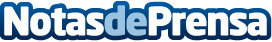 Las autoridades aeronáuticas españolas y chinas trabajan para ampliar el número de conexiones aéreas entre ambos paísesLa demanda de vuelos directos entre los dos países ha generado la necesidad de aumentar la capacidad bilateral existente que a su vez favorecerá las relaciones económicas, culturales y sociales entre ellosDatos de contacto:Nota de prensa publicada en: https://www.notasdeprensa.es/las-autoridades-aeronauticas-espanolas-y_1 Categorias: Internacional Viaje Turismo Construcción y Materiales http://www.notasdeprensa.es